23ste Jeugdtornooi voordebutantjes, duivels en preminiemen.25 augustus 2018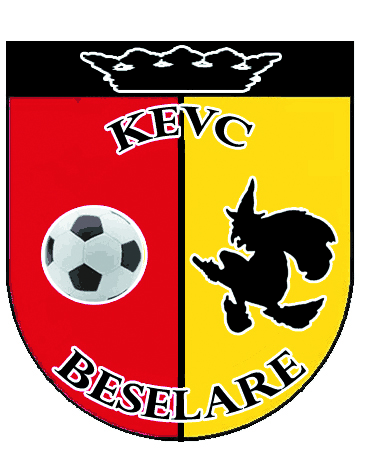 Beste sportvrienden,De jeugdwerking van KEVC Beselare bedankt alle clubs voor hun deelname aan onze jeugdfeesten.                                   In de mate van het mogelijke proberen wij dan hetzelfde te doen voor jullie tornooi. We wensen alle ploegen een sportief en fair tornooi toe.                                                                                   Het tornooischema vinden jullie verder en de 2 gratis toegangskaarten per ploeg dienen op de tornooidag bij aankomst afgehaald aan de entree vooraan de sporthal.                            Tornooireglement en richtlijnen*De organisatie berust bij KEVC BeselareKEVC Beselare ziet erop toe dat het reglement strikt wordt nageleefd.KEVC Beselare neemt alle kosten en baten die dit tornooi aangaan voor zijn rekening.*Het tornooi gaat door op zaterdag 25 augustus op de velden van KEVC Beselare Geluwestraat 36 Beselare.   Opgepast ingang via sporthal.*De toegangsprijs voor het tornooi bedraagt 2€. Alle spelers krijgen gratis toegang tot het tornooi. Er worden 2 gratis toegangskaarten aangeboden per ploeg bij aankomst.(trainer en afgevaardigde)*Iedere ploeg moet 30min voor aanvang van de eerste wedstrijd aanwezig zijn en krijgt een kleedkamer toegewezen bij aankomst.*Scheidsrechtersbladen dienen voor aanvang van de eerste wedstrijd ingevuld te zijn door de ploegafgevaardigde. Boven af te geven in de kantine (sporthal)*Een ploeg bestaat uit maximum 8 spelers voor debutantjes en duivels en 11 voor preminiemen.*Voor iedere speler schenkt KEVC Beselare een blijvende herinnering, drankje en versnapering dit na de laatst gespeelde wedstrijd af te halen aan het wedstrijdsecretariaat boven in de kantine. KEVC Beselare schenkt ook een beker voor de winnaars van U8,U9,U10 en U11.Bij debutantjes U6-U7 wordt er geen klassement opgemaakt hier wordt een fairplay beker voorzien.*Ieder team brengt zijn eigen oefenballen mee en zorgt voor een tweede uitrusting of hesjes in andere kleur dan eerste outfit. De ploeg spelend als thuisploeg past zich aan en start de wedstrijd.*De puntenverdeling van iedere wedstrijd in de reeksen wordt als volgt toegekend (uitgezonderd debutantjes):-4 punten bij winst-3 punten bij gelijkspel met doelpunten-2 punten bij scoreloos gelijkspel-1 punt bij verliesHet klassement binnen een reeks wordt als volgt opgemaakt:-aantal behaalde punten-aantal gewonnen wedstrijden-hoogst aantal gescoorde doelpunten-minst aantal tegendoelpunten-het lotNa de reeks-wedstrijden, bij de wedstrijden om de plaatsen: Als , tijdens de wedstrijden om de plaatsen tussen de verschillende reeksen bij U8,U9,U10 en U11, de stand na de reguliere speeltijd gelijk is, worden om beurten door 5 spelers van elke ploeg een strafschop genomen. Thuisploeg start. Gelijk na 5 beurten = extra beurt/ploeg tot er een winnaar is na gelijk aantal beurten per ploeg.*Als wedstrijdreglement geldt enkel deze van de K.B.V.B.*Wie deelneemt, verklaart zich automatisch akkoord met de reglementen.*De inrichters zijn niet verantwoordelijk voor gebeurlijke ongevallen of diefstallen. Iedere speler, trainer en afgevaardigde dient door zijn club verzekerd te zijn.*Onvoorziene problemen van allerlei aard worden door de tornooileiding opgelost. Tegen hun beslissing is er geen verhaal mogelijk.*Alle scheidsrechters worden door KEVC Beselare aangesteld. Respecteer de scheidsrechters ook bij eventuele foute beslissingen.*Indien een ploeg forfait geeft om welke reden dan ook zal een boete van 125€ betaald worden door de forfait gevende ploeg aan KEVC Beselare, ongeacht de boete die door de K.B.V.B. wordt toegepast. Het is duidelijk dat een forfait het goede verloop van het tornooi in gedrang brengt. Daarom vragen wij met aandrang de aanwezigheid van al de ingeschreven ploegen.*Gedurende de ganse dag is er mogelijkheid om iets te eten.*Men kan doorlopend flessen water bekomen boven in de kantine bij het tornooi secretariaat, mits inbreng van de lege fles kan men een nieuwe krijgen.*Er wordt gerekend op de fairplay van de spelers en in het bijzonder op die van de trainers, afgevaardigden, supporters en sympathisanten teneinde het tornooi in alle sportiviteit en vriendschappelijke sfeer te laten verlopen. Deelnemen is belangrijker dan winnen. Laat voetbal een feest zijn, wees daarom aanmoedigend en constructief.Debutantjes U6/U7                      ZaterdagnamiddagKFC Poperinge     			Royal Excel MouscronKWSC  Lauwe          		       	K.Rekkem SportKEVC Beselare         		      	SC ZonnebekeSK Nieuwkerke				KE WervikWedstrijdschema debutantjes Terrein 5 A					                  Terrein 5 B KFC Poperinge _SK Nieuwkerke        14u00	  Royal Excel Mouscron _KE WervikKWSC  Lauwe _ K.E.V.C Beselare       14u30	  K.RekkemSport _ SC ZonnebekeK.E.V.C Beselare _KFC Poperinge       15u00	  SC Zonnebeke _ Royal Excel MouscronKWSC Lauwe_ SK Nieuwkerke            15u30	  K.RekkemSport_ KE WervikKFC Poperinge-KWSC Lauwe    	     16u00	  Royal Excel Mouscron _K.RekkemSportK.E.V.CBeselare-SK Nieuwkerke   	     16u30	  SC Zonnebek _ KE WervikSpeeltijd 4 x 5 min ,zonder rust U8   ZaterdagnamiddagReeks A : 		KEVC Beselare				Royal Excel Mouscron				Jespo Comines Warneton			      Sparta Kruiseke				KE WervikReeks B :		KFC Poperinge				VV Emelgem-Kachtem				VK Dadizele				RC Lauwe				VK Langemark-PoelkapelleWedstrijdschema duivels U8Terrein 1							    Terrein 2 KEVC Beselare – RoyalExcel Mouscron	13u10	KFC Poperinge –VV EmelgemKacht J.Comines Warneton – Sparta Kruiseke   13u35	VK Dadizele – RC LauweKE Wervik –KEVC Beselare	                 14u00	VKLangemarkP – KFC PoperingeSparta Kruiseke –RoyalExMouscron        14u25	VV EmelgemKacht –RC LauweJ.Comines Warneton– KE Wervik		 14u50	VK Dadizele –VK LangemarkPKEVC Beselare – Sparta Kruiseke           15u15	KFC Poperinge – RC LauweRoyalExMouscron–J.Comines Warneton	15u40	VVEmelgemKacht –VK DadizeleSparta Kruiseke– KE Wervik		         16u05	VKLangemarkP – RC LauweKEVC Beselare–J.CominesWarneton        16u30	KFC Poperinge – VK DadizeleRoyalExMouscron– KE Wervik		 16u55	VVEmelgemK–VKLangemarkP1STE TERREIN3  -  1STE TERREIN4   		 17u35	2de TERREIN3  -  2DE TERREIN 4Speeltijd 2x10min ,zonder rust         U9  Zaterdagnamiddag   Terrein 3			Terrein 4                   Terrein 5	   Reeks A			Reeks B				Reeks C		KEVC Beselare        SK Geluwe               Royal Excel MouscronKFC Poperinge	    RC Lauwe                 KWSC Lauwe 2KWSC Lauwe 1        SK Westrozebeke     Sparta KruisekeUS Ploegsteert         KSV Rumbeke          RW Hollebeke    Wedstrijdschema  U9Terrein 3 (Reeks A)					  Terrein 4 (Reeks B)K.E.V.C Beselare _ KWSC Lauwe 1        13u20     SK Geluwe   _ RC LauweKFC Poperinge _ US Ploegsteert            13u55	    SK Westrozebeke _KSV RumbekeK.E.V.C Beselare_ KFC Poperinge          14u35	    KSV Rumbeke _  SK GeluweUS Ploegsteert_ KWSC Lauwe 1            15u10	    RC Lauwe  _ SK WestrozebekeKWSC Lauwe 1_ KFC Poperinge            15u50      SK Geluwe _ SK WestrozebekeUS Ploegsteert _ K.E.V.C Beselare	      	16u25     RC Lauwe  _ KSV Rumbeke                                     Terrein 5 (Reeks C)					                                                 Royal Excel Mouscron_ Sparta Kruiseke     13u20	                                  RW Hollebeke _KWSC Lauwe 2                  13u55	                                 KWSC Lauwe 2_ Sparta Kruiseke               14u35	                                  Royal Excel Mouscron_ RW Hollebeke         15u10	                                  KWSC Lauwe 2_Royal Excel Mouscron   	 15u50	                               RW Hollebeke  _ Sparta Kruiseke        	 16u25	                Terrein 3                                                   Terrein 41ste Reeks A _  1ste Reeks B        17u05       1ste Reeks C_ Beste 2de Reeks A/B/C                          Finale 	                       17u45            Speeltijd 2x15min ,zonder rust U10ZaterdagvoormiddagReeks A : 		Langemark-Poelkapelle				RC Lauwe				SK WestrozebekeReeks B :		JV LO-Reninge				KE Wervik				RC WaregemWedstrijdschema  U10                Terrein 1				               Terrein 2Langemark-Poelk – RC Lauwe		 09u00	JV LO-Reninge – KE WervikRC Lauwe –SK Westrozebeke		         09u40	KE Wervik – RC WaregemLangemark-Poelk – SK Westrozebeke     10u20	JV LO-Reninge – RC Waregem3de Reeks A  – 3de Reeks B		        11u00	2de Reeks A – 2de Reeks B1STE Reeks A – 1ste Reeks B 		        11u40	Speeltijd 2x15min ,zonder rustPreminiemen U11Zaterdagvoormiddag 			KE Wervik			JOGH Groot Houthulst			KWSC Lauwe			SC ZonnebekeWedstrijdschema ploegen U11                                                    Terrein 3						                                              KE Wervik – JOGH Groot Houthulst	                 09u00	                     KWSC Lauwe – SC Zonnebeke		  	         09u35	                      SC Zonnebeke – KE Wervik		                         10u15	                      KWSC Lauwe –JOGH Groot Houthulst	                 10u50	   	           KE Wervik _KWSC Lauwe                                     11u30                      JOGH Groot Houthulst_SC Zonnebeke                   12u05          Speeltijd 2 X 15 min,zonder rustBedanktEnTotVolgendJaar